Darovací smlouva uzavřená podle § 2055 a násl. zákona 
č. 89/2012 Sb., občanský zákoníkPlzeňský kraj 
Škroupova 18
306 13 Plzeň 
IČO: 70890366 
zastoupený: doc. PaedDr. Ilonou Mauritzovou, Ph.D. – hejtmankou Plzeňského krajek podpisu této smlouvy oprávněn: Ing. Pavel Čížek, náměstek hejtmanky pro oblast dopravy, na základě usnesení Zastupitelstva Plzeňského kraje č. 102/20 ze dne 21.12.2020(dále také jen „dárce”) na straně jedné aMěstys Žinkovy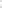 Žinkovy 84, 335 54 Žinkovy IČO: 00257508zastoupený: Josefem Karhanem – starostou městyse(dále také jen „obdarovaný”) na straně druhéuzavírají níže uvedeného dne, měsíce a roku tutodarovací smlouvu l.Předmět smlouvyPlzeňský kraj je vlastníkem části silnice II/230 mezi uzlovými body 2213A149 a 22130A21 v délce 0,377 km a průměrné šířce jízdního pásu 6,4 m, mezi uzlovými body 2213A021 a 2213A022 v délce 0,088 km a průměrné šířce jízdního pásu 6,3 m a mezi uzlovými body 2213A022 a 2213A150 v délce 0,523 km a průměrné šířce jízdního pásu 6,0 m, která se nachází na pozemcích p. č. 1321/13 o výměře 5568 m2, p. č. 1321/64 o výměře 4370 m2, p. č. 1321/67 o výměře 952 m2 a p. č. 1321/72  o výměře 3235 m2, k. ú. Kokořov, zapsaných na LV č. 765, vedeném v katastru nemovitostí Katastrálního úřadu pro Plzeňský kraj, Katastrální pracoviště Plzeň – jih.Plzeňský kraj je vlastníkem část silnice III/02011 mezi uzlovými body 2213A021 a 2213A148 v délce 0,111 km a průměrné šířce jízdního pásu 5,0 m, která se nachází na pozemcích p. č. 521/2 o výměře 14 m2, p. č. 521/3 o výměře 245 m2 a p. č. 1327/20 o výměře 1087 m2, k. ú. Kokořov, zapsaných na LV č. 765, vedeném v katastru nemovitostí Katastrálního úřadu pro Plzeňský kraj, Katastrální pracoviště Plzeň – jih.Předmětem této smlouvy je darování části silnic uvedených v odst. 1. a 2. tohoto článku smlouvy městysu Žinkovy.II. Další ujednáníPlzeňský kraj bezúplatně převádí do vlastnictví městyse Žinkovy část silnice II/230 specifikované v čl. I odst. 1. této smlouvy a část silnice III/02011 specifikované v  čl. I. odst. 2. této smlouvy a městys Žinkovy tyto části silnic II/230 a III/02011 jakožto dar od Plzeňského kraje přijímá.Plzeňský kraj prohlašuje, že mu nejsou známy žádné vady darované části silnice II/230 a části silnice III/02011, na které by bylo třeba obdarovaného zvlášť upozornit a že mu nejsou známy vady skryté, které by mohly mít darované části silnic v okamžiku převodu vlastnického práva na obdarovaného. Stavební a dopravně technický stav darovaných částí silnic, specifikovaných v čl. I. odst. 1. a 2. této smlouvy, odpovídá stáří a dopravnímu významu.Městys Žinkovy prohlašuje, že je řádně seznáme se stavem darovaných částí silnic 
a nabývá je ve stavu jemu známém.Plzeňský kraj prohlašuje, že darování části silnice II/230 uvedené v čl. I. odst. 1. této smlouvy a části silnice III/02011 uvedené v čl. I. odst. 2. této smlouvy, bylo schváleno usnesením Zastupitelstva Plzeňského kraje č. 102/20 ze dne 21.12.2020. Záměr Plzeňského kraje darovat předmětné části silnic byl po stanovenou dobu zveřejněn na úřední desce krajského úřadu. Plzeňský kraj ve smyslu ustanovení § 23 zák. č. 129/2000 Sb., o krajích (krajské zřízení), ve znění pozdějších předpisů, prohlašuje, že byly splněny všechny podmínky dané tímto zákonem pro převod nemovitostí z vlastnictví kraje.Městys Žinkovy prohlašuje, že bezúplatné nabytí části silnic uvedených v čl. I. odst. 1. a 2. této smlouvy bylo schváleno usnesením č. 138/2020, na svém 12. zasedání, konaném dne 25.06.2020. Část silnice II/230 uvedená v čl. l. odst. 1. této smlouvy a část silnice III/02011 uvedená v čl. I. odst. 2. této smlouvy byla vyřazena z kategorie silnice rozhodnutím příslušného silničního správního úřadu, tj. rozhodnutím Krajského úřadu Plzeňského kraje, odboru dopravy a silničního hospodářství, ze dne 27.04.2021, čj. PK-DSH/3980/21, které nabylo právní moci dne 15.05.2021. Kopie tohoto rozhodnutí je přílohou této smlouvy.Účetní hodnota darované části silnice II/230 je ve výši 943.160,00 Kč a účetní hodnota části silnice III/02011 je ve výši 93.456,00 Kč.Po nabytí účinnosti této smlouvy dojde k protokolárnímu předání částí silnic uvedených v čl. l. odst. 1. a 2. této smlouvy městysu Žinkovy. Za dárce předmětné části silnic předá obdarovanému majetkový správce silnice — příspěvková organizace Správa a údržba silnic Plzeňského kraje.III.Závěrečné ujednáníTuto smlouvu lze měnit pouze po vzájemné dohodě smluvních stran a jen písemnou formou.Tato smlouva je vyhotovena ve čtyřech stejnopisech, z nichž dárce obdrží tři vyhotovení, obdarovaný obdrží jedno vyhotovení smlouvy.Smluvní strany prohlašují, že tato smlouva byla vyhotovena v souladu s jejich svobodnou a vážně projevenou vůlí a na důkaz tohoto ji po jejím přečtení podepisují.Právní vztahy touto smlouvou výslovně neupravené a z ní vyplývající nebo s ní související se řídí ustanoveními zák. č. 89/2012 Sb., občanský zákoník, ve znění pozdějších předpisů. Smlouva je platná dnem jejího podpisu poslední ze smluvních stran.Smluvní strany se dohodly, že povinné uveřejnění smlouvy v registru smluv v souladu s ustanoveními zák. č. 340/2015 Sb., o zvláštních podmínkách účinnosti některých smluv, uveřejňování těchto smluv a o registru smluv, provede dárce, a to do 30 dnů ode dne uzavření smlouvy. Účinnosti nabývá smlouva nejdříve dnem uveřejnění v registru smluv. Přílohou této smlouvy je kopie rozhodnutí Krajského úřadu Plzeňského kraje, odboru dopravy a silničního hospodářství, ze dne 27.04.2021, čj. PK-DSH/3980/21.V Plzni dne ……………………..                                                       V Žinkovech dne  …………………………………………………………………………….				………………………………………………za Plzeňský kraj						za městys ŽinkovyIng. Pavel Čížek						Josef Karhan 
náměstek hejtmanky Plzeňského kraje 			starosta městysepro oblast dopravy				